Forwarding  the below fundraiser for the GA Parent Club.***********************************************************************USAFA  Parents,The United States Air Force Academy Georgia Parents Club will be selling Air Force Academy personalized Tervis water bottles or emblem glasses in 16 oz or 24 oz sizes.  These personalized Tervis water bottles and emblem glasses make excellent gifts for your soon to be 2nd Lieutenant, sponsor family, or guests attending graduation.  In order to receive the glasses in time for graduation, the deadline to order is March 15, 2019.  The glasses will be ready for shipping by mid April if we adhere to the order date.  Please note there is a minimum order of 2 Tervis products.Tervis will allow 13 characters, which includes spaces on each line and will allow 2 lines of personalizationYou must specify whether you would like all capital letters, all lower case, or the first letter capitalized.  Tervis WILL NOT ALLOW LAST NAMESInk colors for the personalization can be NAVY, RED, YELLOW or BLACK  ( no silver or gray )Prices for the personalized Tervis are as follows:21 oz water bottles which includes a navy blue lid are $30.00 (water bottles are BPA free)16 oz. AFA emblem glass is $20.00 without a lid and $24.00 with a lid24 oz. AFA emblem glass is $23.00 without a lid and $27.00 with a lidExamples:ChrisUSAFA 2007LibbyAFA 2014JASON USAFAClass of 2019You can view and purchase the Tervis water bottles and emblem glasses by using the links below.21 oz Personalized Tervis Water Bottle _oz_Personalized_Tervis_Water_Bottle.html24 oz Personalized Tervis Tumbler - no lid oz Personalized Tervis Tumbler - no lid.html16 oz Personalized Tervis Cup - no lid oz Personalized Tervis Cup - no lid.htmlPlease feel free to contact me if you have any questions.The Tervis water bottles and glasses will arrive in time for graduation.Thank you,Patricia BurneyUSAFA Georgia Parents Club Co-Vice Presidentpatricia-burney@att.net601-454-7338Feb 19, 2019, 9:26 AM (2 days ago)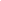 